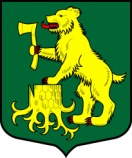 АДМИНИСТРАЦИЯМУНИЦИПАЛЬНОГО ОБРАЗОВАНИЯ ПЧЕВЖИНСКОЕ СЕЛЬСКОЕ ПОСЕЛЕНИЕ
КИРИШСКОГО МУНИЦИПАЛЬНОГО РАЙОНА ЛЕНИНГРАДСКОЙ ОБЛАСТИПОСТАНОВЛЕНИЕНа основании Указа Президента РФ от 21 сентября 2009 года № 1065 «О проверке достоверности и полноты сведений, представляемых гражданами, претендующими  на замещение должностей федеральной государственной службы, и федеральными государственными служащими, и соблюдения федеральными государственными служащими требований к служебному поведению», Администрация муниципального образования Пчевжинское сельское поселение Киришского муниципального района Ленинградской области ПОСТАНОВЛЯЕТ:1. Утвердить Положение о проверке достоверности и полноты сведений, представляемых гражданами, претендующими на замещение должностей муниципальной службы и муниципальными служащими Администрации муниципального образования Пчевжинское сельское поселение Киришского муниципального района Ленинградской области, и соблюдения муниципальными служащими требований к служебному поведению, согласно приложению к настоящему постановлению.2. Считать утратившим силу постановление администрации муниципального образования Пчевжинское сельское поселение Киришского муниципального района Ленинградской области от 31.12.2015 № 231 «Об утверждении Положения  о проверке достоверности  и полноты сведений, представляемых гражданами,  претендующими на замещение должностей муниципальной  службы и муниципальными служащими органов местного самоуправления муниципального образования Пчевжинское сельское поселение Киришского муниципального района Ленинградской области и соблюдения муниципальными служащими требований к служебному поведению».3.Разместить настоящее постановление на официальном сайте администрации и опубликовать в газете «Лесная республика». 4.Настоящее постановление вступает в силу со дня его официального опубликования.5.Контроль за исполнением настоящего постановления оставляю за собой.      Глава администрации                                                                                     Х.Х. Поподько  Разослано: дело-2, кадры, сайт, газета.УТВЕРЖДЕНОпостановлением администрациимуниципального образования Пчевжинское сельское поселение Киришский муниципальный районЛенинградской области20.10.2017 г. от №156  (приложение)Положение
о проверке достоверности и полноты сведений, представляемых гражданами, претендующими на замещение должностей муниципальной службы и муниципальными служащими Администрации муниципального образования Пчевжинское сельское поселение Киришского муниципального района Ленинградской области, и соблюдения муниципальными служащими требований к служебному поведению1.Настоящим Положением определяется порядок осуществления проверки:а) достоверности и полноты сведений о доходах, об имуществе и обязательствах имущественного характера, представленных: гражданами, претендующими на замещение должностей муниципальной службы (далее - граждане), на отчетную дату;муниципальными служащими, замещающими должности, включенные в соответствующий перечень, за отчетный период и за два года, предшествующие отчетному периоду;б) достоверности  и  полноты  сведений  (в  части,  касающейся профилактики    коррупционных    правонарушений),    представленных гражданами при поступлении на муниципальную  службу  в соответствии с нормативными правовыми актами  Российской  Федерации (далее -  сведения,  представляемые  гражданами  в  соответствии  с нормативными правовыми актами Российской Федерации); в) соблюдения муниципальными служащими в течение трех лет, предшествующих поступлению информации, явившейся основанием для осуществления проверки, предусмотренной настоящим пунктом, ограничений и запретов, требований о предотвращении или урегулировании конфликта интересов, исполнения ими обязанностей, установленных Федеральным законом от 25 декабря 2008 года № 273-Ф3 «О противодействии коррупции»  и другими федеральными законами (далее - требования к служебному поведению).2. Проверка,  предусмотренная подпунктами "б" и "в"  пункта  1 настоящего  Положения,  осуществляется  соответственно  в отношении граждан,  претендующих на  замещение  любой  должности  муниципальной  службы,  и  муниципальных  служащих,  замещающих любую должность муниципальной службы.3.Проверка, предусмотренная пунктом 1 настоящего Положения, осуществляется                          по решению главы администрации муниципального образования Пчевжинское сельское поселение Киришского муниципального района Ленинградской области, либо должностным лицом, уполномоченным главой администрации муниципального образования Пчевжинское сельское поселение Киришского муниципального района Ленинградской области (далее – должностное лицо).Решение принимается отдельно в отношении каждого гражданина                                     или муниципального служащего и оформляется в письменной форме.4.	Должностное лицо осуществляет проверку:а) достоверности и полноты сведений о доходах, об имуществе и обязательствах имущественного характера, представляемых гражданами, претендующими на замещение должностей муниципальной службы, а также сведений, представляемых указанными гражданами в соответствии с нормативными правовыми актами Российской Федерации;б) достоверности и полноты сведений о доходах, об имуществе и обязательствах имущественного характера, представляемых муниципальными служащими;			в) соблюдения муниципальными служащими требований к служебному поведению.5.	Основанием для осуществления проверки, предусмотренной пунктом 1 настоящего Положения, является достаточная информация, представленная в письменном виде в установленном порядке:а)	правоохранительными органами, иными государственными органами, органами местного самоуправления и их должностными лицами;б)	должностными лицами кадровых служб, ответственными за работу по профилактике коррупционных и иных правонарушений;в)	постоянно действующими руководящими органами политических партий                       и зарегистрированных в соответствии с законом иных общероссийских общественных объединений, не являющихся политическими партиями;г)	Общественной палатой Ленинградской области;д)	общероссийскими средствами массовой информации.6. Информация анонимного характера не может служить основанием для проверки.7. Проверка осуществляется в срок, не превышающий 60 дней со дня принятия решения о ее проведении. Срок проверки может быть продлен до 90 дней лицами, принявшими решение о ее проведении.8. Проверка осуществляется должностным лицом самостоятельно либо путем инициирования главой администрации муниципального образования перед Губернатором Ленинградской области предложений о направлении им запроса:- о представлении сведений, составляющих банковскую, налоговую или иную охраняемую законом тайну;- о проведении оперативно-розыскных мероприятий в федеральные органы исполнительной власти, уполномоченные на осуществление оперативно-розыскной деятельности, в соответствии с частью третьей статьи 7 Федерального закона от 12 августа 1995 года № 144-ФЗ "Об оперативно-розыскной деятельности" (далее - Федеральный закон «Об оперативно-розыскной деятельности»).9. При осуществлении самостоятельной проверки, предусмотренной пунктом 8 настоящего Положения, должностное лицо вправе:а) проводить беседу с гражданином или муниципальным служащим;б) изучать представленные гражданином или муниципальным служащим сведения о доходах, об имуществе и обязательствах имущественного характера и дополнительные материалы;в) получать от гражданина или муниципального служащего пояснения по представленным им сведениям о доходах, об имуществе и обязательствах имущественного характера и материалам;г) принимать решение о направлении в установленном порядке запросов (кроме запросов, касающихся представления сведений, составляющих банковскую, налоговую или иную охраняемую законом тайну, и осуществления оперативно-розыскной деятельности или ее результатов) в федеральные государственные органы, государственные органы субъектов Российской Федерации, территориальные органы федеральных государственных органов, органы местного самоуправления, на предприятия, в учреждения, организации и общественные объединения (далее - государственные органы и организации) об имеющихся у них сведениях:- о доходах, об имуществе и обязательствах имущественного характера гражданина или муниципального служащего, его супруги (супруга) и несовершеннолетних детей;- о достоверности и полноте сведений, представленных гражданином в соответствии с законодательством;- о соблюдении муниципальным служащим требований к служебному поведению;д) наводить справки у физических лиц и получать от них информацию с их согласия;е) осуществлять анализ сведений, представленных гражданином или муниципальным служащим в соответствии с законодательством Российской Федерации о противодействии коррупции.10. В запросах, предусмотренных подпунктом «г» пункта 9 настоящего Положения, указываются:а) фамилия, имя, отчество руководителя государственного органа или организации, в которые направляется запрос;б) нормативный правовой акт, на основании которого направляется запрос;в) фамилия, имя, отчество, дата и место рождения, место регистрации, жительства и (или) пребывания, должность и место работы (службы), вид и реквизиты документа, удостоверяющего личность, гражданина или муниципального служащего, его супруги (супруга) и несовершеннолетних детей, сведения о доходах, об имуществе и обязательствах имущественного характера которых проверяются, гражданина, представившего сведения в соответствии с законодательством, полнота и достоверность которых проверяются, либо муниципального служащего, в отношении которого имеются сведения о несоблюдении им требований к служебному поведению;г) содержание и объем сведений, подлежащих проверке;д) срок представления запрашиваемых сведений;е) фамилия, инициалы и номер телефона муниципального служащего, подготовившего запрос;ж) другие необходимые сведения.11. В предложениях Губернатору Ленинградской области о направлении запросов, предусмотренных пунктом 8 настоящего Положения, помимо сведений, перечисленных в пункте 10 настоящего Положения:а) указываются сведения, послужившие основанием для проверки;б) указываются государственные органы и организации, в которые направлялись (направлены) запросы, и вопросы, которые в них ставились;в) дается ссылка на соответствующие положения Федерального закона «Об оперативно-розыскной деятельности» или на положения федеральных законов, в соответствии с которыми сведения, послужившие основанием для проверки, отнесены к сведениям, составляющим банковскую, налоговую или иную охраняемую законом тайну;г) указывается идентификационный номер налогоплательщика (в случае направления запроса в налоговые органы Российской Федерации).12. Запросы, предусмотренные подпунктом «г» пункта 9 настоящего Положения, подготавливаются должностным лицом и направляются в государственные органы и организации главой администрации муниципального образования.13. Предложения Губернатору Ленинградской области о направлении запросов, предусмотренных пунктом 8 настоящего Положения, направляет глава  администрации муниципального образования на основании информации, полученной от должностного лица.Запросы о представлении сведений, составляющих банковскую, налоговую или иную охраняемую законом тайну, запросы в правоохранительные органы о проведении оперативно-розыскных мероприятий в отношении граждан, претендующих на замещение должностей муниципальной службы, включенных в соответствующий перечень, муниципальных служащих, замещающих указанные должности, супруга (супругов) и несовершеннолетних детей таких граждан и муниципальных служащих в интересах муниципальных органов направляются Губернатором Ленинградской области в порядке, определяемом нормативными правовыми актами Российской Федерации.14.	Должностное лицо обеспечивает:а) уведомление в письменной форме гражданина или муниципального служащего о начале  в отношении его проверки и разъяснение ему содержания подпункта "б" настоящего пункта - в течение двух рабочих дней со дня получения соответствующего решения;б)  проведение в случае обращения гражданина или муниципального служащего беседы с ним, в ходе которой он должен быть проинформирован о том, какие сведения, представляемые   им в соответствии с настоящим Положением, и соблюдение каких требований к служебному поведению подлежат проверке, - в течение семи рабочих дней со дня обращения гражданина или муниципального служащего, а при наличии уважительной причины - в срок, согласованный с гражданином или муниципальным служащим.15. По окончании проверки должностное лицо обязано ознакомить гражданина или муниципального служащего с результатами проверки с соблюдением законодательства Российской Федерации о государственной тайне.16.	Гражданин или муниципальный служащий вправе:а) давать пояснения в письменной форме:- в ходе проверки; - по вопросам, указанным в подпункте "б" пункта 14 настоящего Положения; - по результатам проверки;б)	представлять дополнительные материалы и давать по ним пояснения                           в письменной форме;в)	обращаться к должностному лицу с подлежащим удовлетворению ходатайством о проведении с ним беседы по вопросам, указанным  в подпункте "б" пункта 14 настоящего Положения.17. Пояснения, указанные в пункте 16 настоящего Положения, приобщаются                     к материалам проверки.18. На период проведения проверки муниципальный служащий может быть отстранен от замещаемой должности на срок, не превышающий 60 дней со дня принятия решения о ее проведении. Указанный срок может быть продлен до 90 дней лицом, принявшим решение о проведении проверки.На период отстранения муниципального служащего от замещаемой должности денежное содержание по замещаемой им должности сохраняется.19.	По результатам проверки главе администрации муниципального образования Пчевжинское сельское поселение Киришского муниципального района Ленинградской области представляется доклад. При этом в докладе должно содержаться одно    из следующих предложений:а) о назначении гражданина на должность муниципальной службы;б) об отказе гражданину в назначении на должность муниципальной службы;в) об отсутствии оснований для применения к муниципальному служащему мер юридической ответственности;г) о применении к муниципальному служащему мер юридической ответственности;д) о представлении материалов проверки в соответствующую комиссию по соблюдению требований к служебному поведению муниципальных служащих и урегулированию конфликта интересов.20. Сведения о результатах проверки с письменного согласия лица, принявшего решение о ее проведении, предоставляются должностным лицом, с одновременным уведомлением об этом гражданина или муниципального служащего, в отношении которого проводилась проверка, правоохранительным и налоговым органам, постоянно действующим руководящим органам политических партий и зарегистрированным в соответствии с законом иным общероссийским общественным объединениям, не являющимся политическими партиями, Общественной палате ленинградской области и средствам массовой информации, предоставившим информацию, явившуюся основанием для проведения проверки, с соблюдением законодательства Российской Федерации о персональных данных и государственной тайне.21. 	При установлении в ходе проверки обстоятельств, свидетельствующих                   о наличии признаков преступления или административного правонарушения, материалы                       об этом представляются в государственные органы в соответствии с их компетенцией.22.	Глава администрации муниципального образования Пчевжинское сельское поселение Киришского муниципального района Ленинградской области, рассмотрев доклад   и соответствующее предложение, указанные в пункте 10 настоящего Положения, принимает одно из следующих решений:а) назначить гражданина на должность муниципальной службы;б) отказать гражданину в назначении на должность муниципальной службы;в) применить к муниципальному служащему меры юридической ответственности;г) представить материалы проверки в соответствующую комиссию по соблюдению требований к служебному поведению муниципальных служащих и урегулированию конфликта интересов.23.	Подлинники справок о доходах, об имуществе и обязательствах имущественного характера, по окончании календарного года приобщаются к личным делам. 24.	Копии справок, указанных в пункте 23 настоящего Положения, и материалы проверки хранятся у уполномоченного должностного лица  в течение трех лет со дня ее окончания, после чего передаются в архив.от20 октября   2017 годап. Пчевжа№156